パンプキンスムージー                                                        各1人分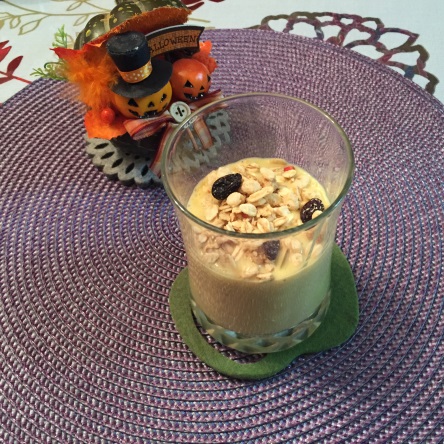 鈴かぼちゃ　 　　　　50ｇ　　　　　　　　　　　　　　バナナ　　	　 　　　　50ｇ　　　　　　　　　　　　　　柿　　　　　 　　　　50ｇ　　　　　　　　　　　　　　豆乳　　　　 　　　　50cc                            ハチミツ　　 　　　　適量                            フルーツグラノーラ　 適量大豆ミートハンバーグ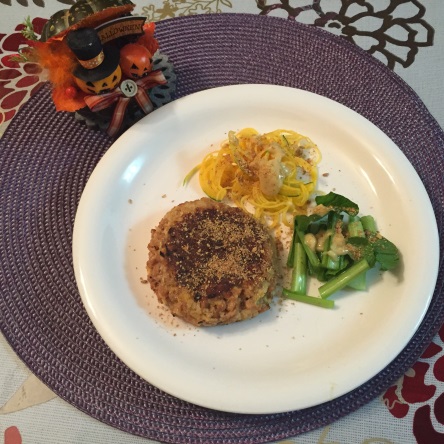 　　　　　　　　　　　　  大豆ミート　　　　　大5          付け合せ　　カボチャ　　　　　　　　　　　　　  玉ねぎ　　　　　　　30ｇ　　　　　　　　　　  小松菜　　　　　　　　　　　　　　卵　　　　　　　　　1/3個　　　　　　　　　　　　　　　　　　　　　　　　　　　　　　　パン粉　　　　　　  大1　　　　　マヨネーズ　カシューナッツ 大2　　　　　　　　　　　　　　ローストアマニ粉末　　　　　　　　　　　　　  オリーブ油   　大1　　　　　　　　　　　　　　　　　　　　　　　　　　　　　　　　　　　　　塩　　　　　　少々そば米御飯　　　　　　　　　　　　　そば米　　　　　　１　　　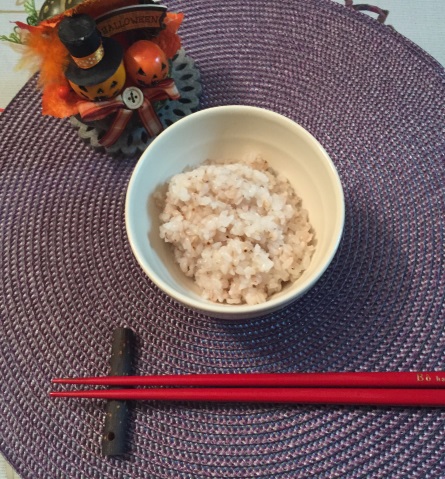 　　　　　　　　　　　　　白米　　　　　　　２パンプキンアイス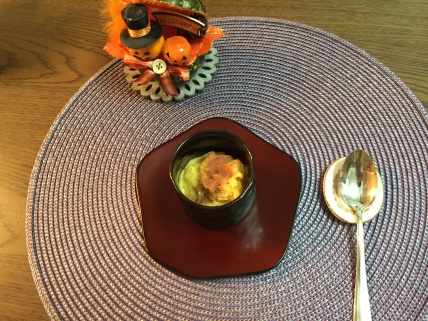 　　　　　　　　　　　　　鈴かぼちゃ　　　25ｇ　　　　　　　　　　　　　　マンゴー　　　　25ｇ　　　　　　　　　　　　　　酒粕　　　　　　10ｇ　　　　　　　　　　　　　　豆乳　　　　　　大１　　　　　　　　　　　　　　ハチミツ　　　　適量